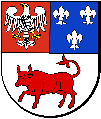 IZP.272.9.2020Załącznik nr 2 do ogłoszenia - zapytanie ofertowe „Dostawa sprzętu komputerowego dla jednostek oświatowych Powiatu Tureckiego w ramach projektu „Zdalna Szkoła” IIOFERTAdla Powiatu Tureckiegoul. Kaliska 59, 62 - 700 TurekFORMULARZ OFEROWY „Dostawa sprzętu komputerowego dla jednostek oświatowych Powiatu Tureckiego w ramach projektu „Zdalna Szkoła” IIKOMPUTERY PRZENOŚNENawiązując do ogłoszenia o zamówieniu w postępowaniu na: Dostawę sprzętu komputerowego                               dla jednostek oświatowych Powiatu Tureckiego w ramach projektu „Zdalna Szkoła” II KOMPUTERY PRZENOŚNE w ramach projektu „Zdalna Szkoła - wsparcie Ogólnopolskiej Sieci Edukacyjnej w systemie kształcenia zdalnego, Oś I Powszechny dostęp do szybkiego Internetu, Działanie 1.1 Wyeliminowanie terytorialnych różnic w możliwości dostępu do szerokopasmowego Internetu o wysokich przepustowościach”, my niżej podpisani, działając w imieniu i na rzecz: ____________________________________________________________________________________________________________________________________________________________________________________________________________________________________________________________________________________________________________________________________________________(pełna nazwa i dokładny adres Wykonawcy, a w przypadku podmiotów wspólnie ubiegających się o zamówienie - pełne nazwy i adresy wszystkich podmiotów wspólnie ubiegających się o zamówienie)Składamy ofertę na wykonanie przedmiotu zamówienia określonego w  zapytaniu ofertowym                           nr IZP.272.9.2020 komputery przenośne.Oferujemy wykonanie całego przedmiotu zamówienia za łącznym wynagrodzeniem, w kwocie:UwagaJeżeli Wykonawca oferuje ten sam model tego samego producenta wystarczy wypełnić tylko jeden wiersz tabeli oraz podać wartość brutto razem. ____________________________________________________________________________________________________________________________________________________________________________________________________________________________________________________________________________________________________________________________________________________ (dodatkowe wyjaśnienia w sprawie stawki VAT - tylko, jeżeli dotyczy)Powyższe wynagrodzenie obejmuje wszelkie koszty ponoszone przez Wykonawcę z tytułu realizacji przedmiotu zamówienia.Gwarancja producenta komputer przenośny:  		24 + ________ miesięcy. Zobowiązujemy się wykonać przedmiot zamówienia w terminie: __________ dni (licząc od dnia zawarcia umowy, max 7 dni).Oświadczamy, że oferowany sprzęt jest sprzęt fabrycznie nowy, nieużytkowany, wolny od wad konstrukcyjnych, materiałowych, wykonawczych i prawnychOświadczamy, że akceptujemy zawarty w zapytaniu ofertowym Wzór Umowy i zobowiązujemy się, w przypadku wyboru naszej oferty, do zawarcia umowy zgodnie z niniejszą ofertą oraz na warunkach określonych we Wzorze Umowy, w miejscu i terminie wyznaczonym przez Zamawiającego.Oświadczamy, iż Wykonawca wyraża zgodę na przetwarzanie przez Zamawiającego informacji zawierających dane osobowe oraz, że poinformował pisemnie i uzyskał zgodę każdej osoby, której dane osobowe są podane w ofercie oraz dokumentach składanych wraz z niniejszą ofertą lub będą podane                  w oświadczeniach i dokumentach złożonych przez Wykonawcę w niniejszym postępowaniu o udzielenie zamówienia.Osobą upoważnioną do kontaktów z Zamawiającym jest Pani/Pan:________________________________________________________________________________________________________________________________________________________________________________________________________________________________________________________________________________________________________________________________________Tel: 	_____________________________________________________________________________________________________________________Fax: 	_____________________________________________________________________________________________________________________ E-mail: 	_____________________________________________________________________________________________________________________Do niniejszej oferty załączamy:szczegółową specyfikację oferowanego sprzętu;oświadczenie Wykonawcy dotyczące jego statusu podatnika podatku VAT;oświadczenie Wykonawcy wymagane w zakresie wypełnienia obowiązków informacyjnych przewidzianych w art. 13 lub art. 14 RODO;____________________________________________________________________________________________________________________________________________________________________________________________________________________________________________________________________________________________________________________________IZP.272.9.2020Załącznik do formularza ofertowego„Dostawa sprzętu komputerowego dla Starostwa Powiatowego w Turku w ramach projektu „Zdalna Szkoła” IIKOMPUTERY PRZENOŚNESZCZEGÓŁOWA SPECYFIKACJA OFEROWANEGO SPRZĘTUW ramach zamówienia oferujemy dostawę komputerów przenośnych o następujących parametrach technicznych:Producent: 	_____________________________________________________________________________________________________________Model:		_____________________________________________________________________________________________________________* niewłaściwe skreślićL.p.Dane wykonawcy:Dane wykonawcy:Dane wykonawcy:1.Nazwa (firma) :……………………………………………………………………………………………………………………………..……………………………………………………………………………………………………………………………..2.Imię i Nazwisko1: (w przypadku gdy ofertę składa osoba fizyczna)……………………………………………………………………………………………………………………………..……………………………………………………………………………………………………………………………..3.Siedziba (adres) 1:……………………………………………………………………………………………………………………………..……………………………………………………………………………………………………………………………..4.Adres do korespondencji:(w przypadku gdy inny niż w pkt 3)……………………………………………………………………………………………………………………………..……………………………………………………………………………………………………………………………..5.Osoba/osoby upoważnione do złożenia oferty:……………………………………………………………………………………………………………………………..……………………………………………………………………………………………………………………………..6.Numer REGON:……………………………………………………………………………………………………………………………..……………………………………………………………………………………………………………………………..7.Numer NIP: (odpowiednio VAT-UE)……………………………………………………………………………………………………………………………..……………………………………………………………………………………………………………………………..8.Numer KRS:(jeżeli dotyczy)……………………………………………………………………………………………………………………………..……………………………………………………………………………………………………………………………..9.Numer telefonu do kontaktów:……………………………………………………………………………………………………………………………..……………………………………………………………………………………………………………………………..10.Numer fax do kontaktów:……………………………………………………………………………………………………………………………..……………………………………………………………………………………………………………………………..11.E-mail do kontaktów:……………………………………………………………………………………………………………………………..……………………………………………………………………………………………………………………………..12. Adres http://……………………………………………………………………………………………………………………………..……………………………………………………………………………………………………………………………..Formularz ofertowy„Dostawa sprzętu komputerowego dla jednostek oświatowych Powiatu Tureckiego w ramach projektu „Zdalna Szkoła” IIKOMPUTERY PRZENOŚNEFormularz ofertowy„Dostawa sprzętu komputerowego dla jednostek oświatowych Powiatu Tureckiego w ramach projektu „Zdalna Szkoła” IIKOMPUTERY PRZENOŚNEFormularz ofertowy„Dostawa sprzętu komputerowego dla jednostek oświatowych Powiatu Tureckiego w ramach projektu „Zdalna Szkoła” IIKOMPUTERY PRZENOŚNEstr. 2str. 2L.p.Rodzaj komputera przenośnego(producent i model urządzenia)Jednostkowa cena netto PLNIlośćWartośćnetto PLN2VAT %Wartość brutto PLN21.producent ____________ model ________…producent ____________ model ________Razem:Razem:7CAŁOŚĆ OFERTY: brutto ____________________ ,  _________ PLN (słownie: __________________________________________________________________________________________________________________________________________________________________________________________________________________________________________)Formularz ofertowy„Dostawa sprzętu komputerowego dla jednostek oświatowych Powiatu Tureckiego w ramach projektu „Zdalna Szkoła” IIKOMPUTERY PRZENOŚNEstr. 3……………………………, dn. _ _ - _ _ - 2020r.       (miejscowość)………………………………..…………………..(Podpis/y osoby/ób uprawnionej/ych 
do składania oferty oraz pieczątka/i)L.p.ParametrMinimalne Wymagania ZamawiająceParametry oferowanego sprzętu 
(należy wskazać szczegółowo  zaproponowane parametry oferowanego sprzętu lub potwierdzić spełnianie wymagań)1.TypKomputer przenośny typu laptopTAK / NIE*2.ZastosowanieEdukacja zdalnaTAK / NIE*3.Pamięć operacyjnamin. 8 GB; min. DDR4_______ GB                _______4.Pamięć masowaTyp dysku: SSD; Pojemność: min. 256 GBSSD      _______ GB5.Procesormin. 2 rdzenie, min. 3 400 pkt w teście PassMark CPU Mark https://www.cpubenchmark.net/cpu_list.php_______ rdzenie              _______ pkt6.WyświetlaczPrzekątna: od min. 15 cali do max. 16 cali_______ cali7.WyświetlaczRozdzielczość: min. 1920x1080_______ x _______8.Karta graficznaDopuszcza się on-board (zintegrowana)TAK / NIE*9.AudioDopuszcza się on-board (zintegrowana)TAK / NIE*10.Audiowbudowane głośniki stereoTAK / NIE*11.Audiowbudowany mikrofonTAK / NIE*12.Kamerakamera internetowa o rozdzielczości min. 1280x720, 720p, 0,9 MpixTAK / NIE*13.Kamerafabrycznie zintegrowana z obudową matrycyTAK / NIE*14.ŁącznośćBluetoothTAK / NIE*15.ŁącznośćWIFI: zgodność IEEE 802.11 min. b/g/nTAK / NIE*16.ŁącznośćEthernet 10/100/1000Mb(dopuszcza się adapter USB, zasilanie poprzez port USB, pełna kompatybilność z oferowanym sprzętem, automatyczna instalacja – brak konieczności instalacji sterowników z zewnętrznych nośników czy repozytoriów internetowych innych niż producenta systemu operacyjnego)TAK / NIE*17.Złączamin. 2 porty USB min. 3.0TAK / NIE*18.Złączamin. 1 port USB min. 2.0TAK / NIE*19.Złączamin. 1 wyjście HDMITAK / NIE*20.Złączamin. 1 gniazdo słuchawkowe 3,5 mmTAK / NIE*21.Urządzenia wskazująceZintegrowana klawiatura qwerty i touchpadTAK / NIE*22.Waga z bateriąmax. 2,5 kgTAK / NIE*23.System operacyjnyLicencjonowany Microsoft Windows 10* w wersji minimum HOME PL 64-bit. *wymóg kompatybilności z posiadanym przez Zamawiające oprogramowaniem i infrastrukturą sieciową.Microsoft Windows 10wersja _____________________________25.Akcesoriaoryginalny zasilacz sprzedawany w zestawie przez producenta urządzeniaTAK / NIE*26.Innedeklaracja zgodności CETAK / NIE*……………………………, dn. _ _ - _ _ - 2020r.       (miejscowość)………………………………..…………………..(Podpis/y osoby/ób uprawnionej/ych 
do składania oferty oraz pieczątka/i)